Sociology Minor Culture in Comparative Perspective  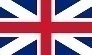 CodeCourse nameblockEctsChoose 3 out of 4424015Cultural Sociology16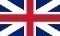 400151Sociological and Historical Perspectives on Identities26825053Media, Globalization and Popular Culture3+46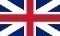 424436Families in Context: How Families define us46